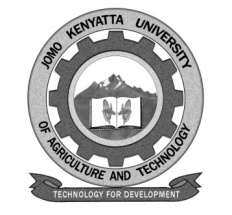      W1-2-60-1-6JOMO KENYATTA UNIVERSITY OF AGRICULTURE AND TECHNOLOGYUNIVERSITY EXAMINATIONS 2014/2015THIRD YEAR SUPPLEMENTARY/SPECIAL EXAMINATION FOR THE DEGREE OF BACHELOR OF COMMERCE	HBF 2306: PROJECT APPRAISALDATE:   JULY 2015	                                         	                    TIME: 2 HOURSINSTRUCTIONS:  ANSWER QUESTION ONE AND ANY OTHER TWO QUESTIONSQUESTION ONE (30 MARKS) Under what circumstances does a project guarantee value for money?		[2 marks]What is the benefit of project appraisal to an enterprise or a partnership?		[3 marks]Why are after tax cost flows considered in project evaluation acid appraisal?	[2 marks]Distinguish between mutually exclusive projects and independent projects.	[3 marks]State the reasons for capital rationing.						[3 marks]In replacement decisions distinguish between incremental salvage value andIncremental savings.								[2 marks]Distinguish between real cashflows and money cashflows.			[2 marks]What are the limitations of Capital Assets Pricing Model (CAPM).		[4 marks]What are the limitations of Portfolio Theory					[4 marks]If a project costing Ksh.100,000/= is undertaken with a money rate of 10%.  If inflation rate is 7%, what is the real return on the investment? 		[5 marks]QUESTION TWO Highlight the assumptions of Capital Asset Pricing Model.			[5 marks]The possible returns of  a project and market returns under three possible states of nature are as follows:The risk free rate is 9%.  Determine the required return of project.  Rp = Rf +  (ERm - Rf) and comment.						[9 marks]A decision by O Company that operates under the constraint of capital rationing has independent projects to choose from.  The Company has £20 million available for capital investment during the current period.  Considering NPV and PI which is the best method.				[6 marks]QUESTION THREE   You have an investment option for which the outlay and cashflows are uncertain.  The analyst has produced the subject probability assessment given in the table below:Required:	Decision Tree, Expected Net Present Value and the Standard Deviation.	[12 marks] Com-Tech Company Ltd is in the telecommunication industry. The company’s balance sheet as at 31st March 2013 is as follows:Liabilities and owners’ Equity			Assets						Ksh. (000)					Ksh.(000)Current liabilities		12,500			Current Assets		32,50018% Debentures					Net Fixed Assets	42,875(Sh.1000 Par)		16,00010% Prof. shares		  6,250Ordinary shares(sh.10 par)		12,500Retained Earnings	28,125				75,375						75,375				=====						======Additional information:The debentures are now selling at Sh.950 in the market and will be redeemed 10 years from now.By end of last period the company had released and paid Ksh.5 as dividend per share.  The dividends are expected to grow at annual rate of 10% in the foreseeable future.  Currently the company’s shares are trading at Ksh.38 per share at the local securities exchange.The performance shares were floated 2008 and their prices remained constant.Most banks are leading money at an interest rate of 22% per annum.The corporation tax rate is 30%.Required:Calculate the market weighted average cost of capital for the firm.		[8 marks]QUESTION FOUR  Mumias Milling Company purchased a grinder three years ago at a cost of Ksh.3.5 million.  The grinder had a useful life of 8 years at the time of purchase.  It is being depreciated at 15% p.a. on declining balance.  The Company is Considering replacing it with a new grinder costing Kshs.7 million with expected usage life of 5 years.Due to increase in efficiency profit before depreciation and tax is expected to increase by Ksh.400,000 p.a.  The old and new grinder will be depreciated at 25% p.a. on declining balance for tax purposes.The salage value of the grinder is estimated at Ksh.210,000.  If the market value of the old grinder is Ksh.400,000 and is estimated to have a zero salvage value after five years.  The company’s tax rate is 30% and the after tax cost of capitalis 12%.Should the grinder be bought?							[16 marks]S Form Limited is evaluating a project that requires Ksh.550,000.  The expected cashflows are Ksh.250,000 at today’s price p.a. for 4 years.  However, there are expected to  rise by 5.5.% per annum because of inflation.  The firm’s cost of capital is 14%.Required:Calculate the Net Present Value when the real cashflows are discounted at real rate.									[4 marks]QUESTION FIVE Flagwaver PC is considering whether to establish a subsidiary in Sloveniaat a cost of £30,000,000.  The subsidiary will run for four years and the net cashflows from the project are shown below:There is a withholding tax of 10% on remitted profits and the exchange rate at £1: ᵮ 1.5.  At the end of the fourth year, the Slovenian Government will buy the plant for ᵮ 18,000,000.  The later amount can be repatriated free of withholding taxes.  If the discount rate is 15%, what is the Net Present Value of the project in £.	[12 marks]Discuss types for Capital Rationing.						[8 marks]Probability% market returns% project returns0.215100.513160.32530ProjectABCDEFGInvestments (Million)2.51051012.52.55Present Value (PV)3.2510.8257.57512.3513.3535.9ProbabilityOutlay amount(Ksh.)ProbabilityAmount of Cashflows0.4240,0000.242,0000.3300,0000.550,0000.2360,0000.356,0000.1420,000YearNet Cashflows (ᵮ)14,800,00026,834,000312,600,00412,780,000